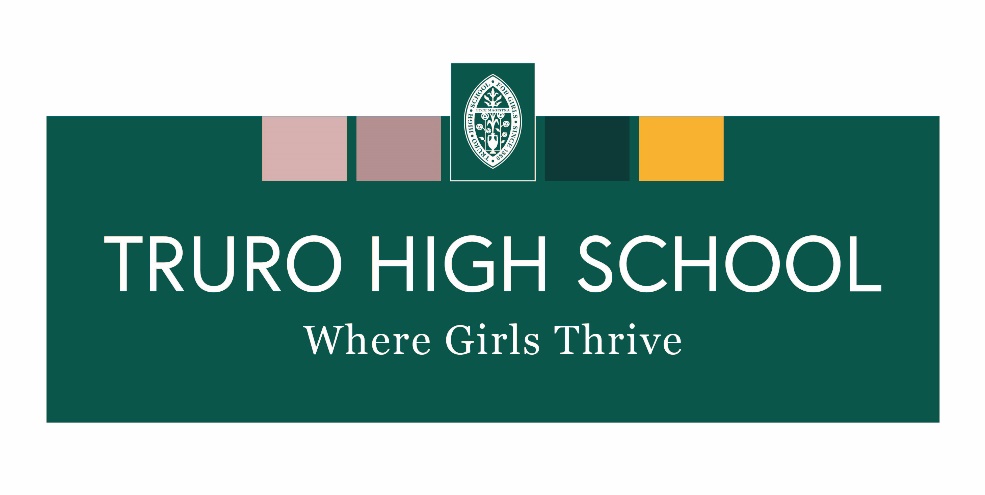 Boarding Weekend ActivitiesSpring Term 2024 (Second half)N.B. As much as we’re really hoping to do all of these things, they will always be subject to numbers, Cornish weather, transport and boarders’ suggestionsPlease let us know if there is anything you would really like to do!Some of these trips may carry small additional charges that can be added to your termly bill. You will be told about this closer to the time.DateActivitiesFeb 23/24/25Friday – Pizza MakingSaturday – Bodmin Jail Sunday –  Dog Walk March 1/2/3(Occasional boarding weekend)Friday – Asian Cooking ClassSaturday – Manga Art Sunday – Escape Room March 8/9/10Friday – Smoothie nightSaturday – Plymouth Aquarium / Plymouth Trip. Sunday – Woodland Ramble March 15/16/17Friday –  Board gamesSaturday – St Ives tripSunday –  Tie dye T ShirtsMarch 22/23/24Friday – Mcflurry eve.  Saturday – Trampolining Sunday – Dog walkHalf Term